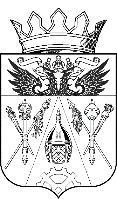 АДМИНИСТРАЦИЯИСТОМИНСКОГО СЕЛЬСКОГО ПОСЕЛЕНИЯПОСТАНОВЛЕНИЕ       16.10.2015г.     	      х.Островского    	                             № 332В соответствии с распоряжением Администрации Истоминского сельского поселения от 16.10.2014 г. № 225 « Об утверждении Перечня муниципальных программ Истоминского сельского поселения», постановлением Администрации Истоминского сельского поселения  от 15.08.2014 г. № 284 «Об утверждении Порядка разработки, реализации и оценки эффективности  муниципальных программ Истоминского сельского поселения» , -ПОСТАНОВЛЯЮ: Внести следующие изменения в постановление  №459 от 30.12.2013г «Об утверждении муниципальной программы Истоминского сельского поселения "Градостроительная политика поселения» :1) раздел 3.дополнить  «подпрограмма «Развитие территории для жилищного строительства», согласно приложения.2).   Приложение №4, № 5 Программы читать в редакции, согласно приложения. 2.Признать утратившим силу Постановление Администрации Истоминского сельского поселения от 16.06.2015 г. №182 «О внесении изменений в постановление Администрации Истоминского сельского поселения от 30.12.2013г. №459 «Об утверждении муниципальной программы Истоминского сельского поселения "Градостроительная политика поселения"»3. Опубликовать данное постановление в информационном бюллетене правовых актов и разместить на официальном сайте Администрации Истоминского сельского поселения в сети Интернет.4. Контроль за исполнением постановления возложить на заместителя Главы Администрации Истоминского сельского поселения.     Глава Администрации      Истоминского сельского поселения                       Л.Н.Флютапостановление вносит старший инспектор Калачева Н.Н.Приложение  №1 к разделу 3. Программы «Градостроительная политика  поселения»Раздел 3.1. Подпрограмма «Развитие жилищного строительства в Истоминском сельском поселении» муниципальной программы Истоминского сельского  поселения «Градостроительная политика поселения».3.2 Паспорт Подпрограммы " Развитие жилищного строительства в Истоминском сельском поселении ".Приложение № 4
к муниципальной программе Истоминского сельского поселения «Градостроительная политика поселения»ПЕРЕЧЕНЬ
подпрограмм, основных мероприятий муниципальной
программы Истоминского сельского поселения «Градостроительная политика поселения»Приложение № 5к муниципальной  программе Истоминского сельского поселения «Градостроительная политика поселения»РАСХОДЫ
муниципального бюджета на реализацию муниципальной  программы Истоминского сельского поселения «Градостроительная политика поселения»О внесении изменений в постановление Администрации Истоминского сельского поселения от 30.12.2013г. №459 «Об утверждении муниципальной программы Истоминского сельского поселения "Градостроительная политика поселения"Наименование 
подпрограммы–подпрограмма «Развитие жилищного строительства в Истоминском сельском поселении»(далее – Подпрограмма)Ответственный исполнитель подпрограммы–Администрация Истоминского сельского  поселенияУчастники подпрограммы–Администрация Истоминского сельского  поселения;Цели подпрограммы–Развитие градостроительной деятельности в целях развития жилищного строительства на территории Истоминского сельского  поселенияЗадачи подпрограммы–1. Комплексное развитие системы территориального планирования Истоминского сельского  поселения;2. Изменение системы градостроительного зонирования Истоминского сельского  поселения в соответствии с принятыми изменениями  в Генеральный план, обеспечивающее развитие жилищного строительства;3. Постановка на государственный кадастровый учет границ населенных пунктов Истоминского сельского  поселения.4. Планирование территории Истоминского сельского  поселения.5. использование в работе информационной системы обеспечения градостроительной деятельностиЦелевые индикаторы и показатели подпрограммы–Внесение изменений в Генеральный план Истоминского сельского поселения. Утверждение актуальных Генеральному плану  Правил землепользования и застройки Истоминского сельского поселения.  Постановка на государственный кадастровый учет границ населенных пунктов Истоминского сельского поселения.Разработка проектов планировки территории Истоминского сельского поселения).5.   Использование в работе Администрации Истоминского сельского поселения информационной системы обеспечения градостроительной деятельности.Этапы и сроки реализации подпрограммы–2014 – 2020 годы;этапы реализации Подпрограммы не выделяютсяРесурсное обеспечение подпрограммы–общий объем финансирования подпрограммы «Развитие жилищного строительства в Истоминском сельском поселении» – 201,0  тыс. рублей, в том числе по годам:2014 год – 0,0 тыс. рублей;2015 год – 0,0 тыс. рублей;2016 год – 26,0 тыс. рублей;2017 год – 25,0 тыс. рублей;2018 год – 50,0  тыс. рублей; 2019 год – 50,0 тыс. рублей;2020 год – 50,0 тыс. рублей;внебюджетные средства – могут привлекаться средства внебюджетных источниковОжидаемые результаты реализации подпрограммы–- Приняты актуальные изменения в Генеральный план развития Истоминского сельского поселения.- Утверждены Правила землепользования и застройки в соответствии с классификатором видов разрешенного использования земельных участков, утвержденных приказом Министерства экономического развития Российской Федерации от 01.9.2014г. №540.- Постановлены на государственный кадастровый учет границы Истоминского сельского поселения.- Разработана документацию по планировке территорий поселения.- В работе Администрации Истоминского сельского поселения используются автоматизированные системы ИСОГД№ 
п/пНомер и наименование    
основного мероприятия,мероприятия ведомственной целевой программыОтветственный  
исполнительСрокСрокОжидаемый     непосредственный 
результат     
(краткое описание)Последствия 
нереализации
основного   
 мероприятияПоказатель   муниципальной 
программы    
(подпрограммы)№ 
п/пНомер и наименование    
основного мероприятия,мероприятия ведомственной целевой программыОтветственный  
исполнительначала  
реализацииокончания 
реализацииОжидаемый     непосредственный 
результат     
(краткое описание)Последствия 
нереализации
основного   
 мероприятияПоказатель   муниципальной 
программы    
(подпрограммы)123456781.Подпрограмма  «Архитектура и градостроительство»Подпрограмма  «Архитектура и градостроительство»Подпрограмма  «Архитектура и градостроительство»Подпрограмма  «Архитектура и градостроительство»Подпрограмма  «Архитектура и градостроительство»Подпрограмма  «Архитектура и градостроительство»Подпрограмма  «Архитектура и градостроительство»1.1.Мероприятия по архитектуре и градостроительствуАдминистрация Истоминского сельского поселения2014 год2020 год- Приняты изменения в Генеральный план развития Истоминского сельского поселения.- Утверждены изменения в  Правила землепользования и застройки в соответствии с классификатором видов разрешенного использования земельных участков, утвержденных приказом Министерства экономического развития Российской Федерации от 01.9.2014г. №540.- Постановлены на государственный кадастровый учет границы населенных пунктов Истоминского сельского поселения.- Разработана документация по планировке территорий поселения (10 % территории);Отсутствие основной градостроительной документации Истоминского сельского поселения, снижение инвестиционной привлекательности города, замедление темпов развития поселения1, 2, 31.2.Мероприятия по совершенствованию системы обеспечения градостроительной деятельностиАдминистрация Истоминского сельского поселения2014 год2020 год- В работе Администрации Истоминского сельского поселения используются автоматизированные системы ИСОГДОтсутствие актуального информационного обеспечения о текущем состоянии территории, снижение эффективности работы в области градостроительной деятельности1,2.31.3Мероприятия по обеспечению развития жилищного строительства Истоминского сельского поселенияАдминистрация Истоминского сельского поселения2014 год2020 годФормирование земельных участков для предоставления на торгах под индивидуальное строительствоОтсутствие земельных участков для предоставления на торгах под индивидуальное жилищное строительство1,2,31.4Мероприятия по формированию земельных участков для предоставления льготной категории граждан - инвалидамАдминистрация Истоминского сельского поселения20152020формирование земельных участков для предоставления льготной категории граждан - инвалидамОтсутствие земельных участков для предоставления льготной категории граждан - инвалидам1,2,3СтатусНаименование
муниципальной  программы, подпрограммы муниципальной программы,основного мероприятияОтветственный  
исполнитель,   
соисполнители,  
 участникиКод бюджетной   
   классификации   
Код бюджетной   
   классификации   
Код бюджетной   
   классификации   
Код бюджетной   
   классификации   
Расходы  (тыс. рублей), годыРасходы  (тыс. рублей), годыРасходы  (тыс. рублей), годыРасходы  (тыс. рублей), годыРасходы  (тыс. рублей), годыРасходы  (тыс. рублей), годыРасходы  (тыс. рублей), годыСтатусНаименование
муниципальной  программы, подпрограммы муниципальной программы,основного мероприятияОтветственный  
исполнитель,   
соисполнители,  
 участникиГРБСРзПрЦСРВР2014 2015 2016 2017 2018 2019 2020 1234567891011121314Муниципальная  
программа       «Градостроительная политика поселения»всегов том числе:9510412150000024030,0132,650,050,0100,0100,0100,0Муниципальная  
программа       «Градостроительная политика поселения»ответственный    
исполнитель – Администрация Истоминского сельского поселения Подпрограмма «Архитектура и градостроительство»всегов том числе:9510412151000024030,0132,650,050,0100,0100,0100,0Подпрограмма «Архитектура и градостроительство»Администрация Истоминского сельского поселенияОсновное 
мероприятие 1.1Мероприятие направленные на развитие  архитектуры и территориального развития поселенияисполнитель основного мероприятия Администрация Истоминского сельского поселения9510412151244624030,0132,650,050,0100,0100,0100,0Подпрограмма «Развитие территории для жилищного строительства»Администрация Истоминского сельского поселения951041215100002400,00,00,00,00,00,00,0